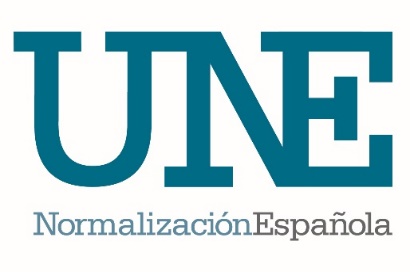 ¿Está su entidad interesada en participar en el nuevo Comité Técnico de Normalización (CTN) de UNE sobre envejecimiento?Envíe a fmachicado@une.org el formulario pdf incrustado en este archivo debidamente cumplimentad, antes del 11 de octubre 2019.Este nuevo órgano técnico:Posibilitará y canalizará la participación española en los órganos técnicos internacionales:ISO/TC 314 Ageing societiesIEC SyC AAL Assisted Ambien LivingCoordinará la postura nacionalPotenciará desarrollos nacionales de estándares, si es necesario¿Qué entidades pueden estar interesadas en participar? Todas aquellas relacionadas con las personas mayores y el envejecimiento, como por ejemplo:Administraciones Públicas y servicios públicosRepresentantes de las personas mayoresTejido empresarial relacionado con el envejecimiento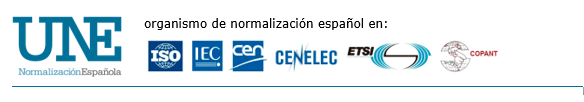 